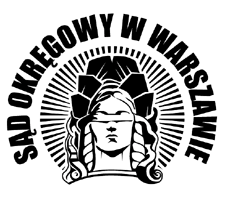  Załącznik do Zarządzenia nr 3035/2023Prezesa Sądu Okręgowego w Warszawiez dnia 1 sierpnia 2023 r.ZARZĄDZENIE NR 58/2012PREZESA SĄDU OKRĘGOWEGO W WARSZAWIEz dnia 29 marca 2012 r.(tekst jednolity z dnia 1 sierpnia 2023 r.)w sprawie zapewnienia właściwego nadzoru nad sprawnością postępowania w sprawach rejestrowych rozpoznawanych w Wydziałach XI, XII, XIII oraz XIV Sądu Rejonowego dla m.st. Warszawy w WarszawieNa podstawie § 30 ust. 1 pkt 15 Rozporządzenia Ministra Sprawiedliwości z dnia 
18 czerwca 2019 r. Regulamin urzędowania sądów powszechnych (t.j. Dz.U. z 2022 r. poz. 2514 
ze zm.) oraz art. 37 § 1 ustawy z dnia 27 lipca 2001 r. Prawo o ustroju sądów powszechnych 
(t.j. Dz.U. z 2023 r. poz. 217 ze zm.) zarządzam, co następuje:§ 1. Zobowiązuję Wiceprezesa Sądu Rejonowego dla m.st. Warszawy w Warszawie ds. rejestrowych 
do składania kwartalnych wykazów spraw o wpis do rejestru przedsiębiorców KRS oraz spraw 
ze skarg na orzeczenia referendarzy sądowych, w których – w związku z wykonywaniem § I i V Zarządzenia Wiceprezesa Sądu Rejonowego dla m.st. Warszawy w Warszawie z dnia 16 września 2022 r. Nr 163/2022 – stwierdzono uchybienia w zakresie terminowości podejmowanych czynności, wraz ze wskazaniem, jakie środki nadzorcze zostały podjęte w związku ze stwierdzonymi uchybieniami.§ 2.Wykazy należy składać do 15-go dnia pierwszego miesiąca danego kwartału.§ 3.Pierwszego wykazu oczekuję w terminie do 15 kwietnia 2012 r.§ 4.Zarządzenie wchodzi w życie dnia 2 kwietnia 2012 r. 